Proyecto de orden del día*Documento preparado por la Oficina de la UniónDescargo de responsabilidad: el presente documento no constituye un documento de política u orientación de la UPOV	Apertura de la sesión	Aprobación del orden del día	Nombramiento del (de la) nuevo(a) secretario(a) general adjunto(a) (documento C(Extr.)/35/2)	Comunicado de prensa (documento C(Extr.)/35/3)	Aprobación de un documento en el que consten las decisiones adoptadas en la sesión	Clausura de la sesión[Fin del documento]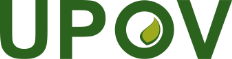 SUnión Internacional para la Protección de las Obtenciones VegetalesConsejoTrigésima quinta sesión extraordinaria
Ginebra, 23 de marzo de 2023C(Extr.)/35/1Original:  InglésFecha:  6 de diciembre de 2022